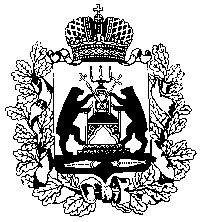 Российская Федерация НОВГОРОДСКАЯ ОБЛАСТНАЯ ДУМАСОВЕТ ПО МЕСТНОМУ САМОУПРАВЛЕНИЮРЕШЕНИЕот  30.04.2020  № 31Заслушав информации заместителя Председателя Правительства Новгородской области Кириловой Е.М. о концепции проведения праздничных мероприятий посвященных «Дню Победы» в 2020 году в условиях борьбы с коронавирусной инфекцией, совет по местному самоуправлению при Новгородской областной Думе РЕШИЛ:информацию о концепции проведения праздничных мероприятий посвященных Дню Победы в 2020 году в условиях борьбы с коронавирусной инфекцией принять к сведению.О концепции проведения праздничных мероприятий посвященных Дню Победы в 2020 году в условиях борьбы с коронавирусной инфекциейПредседательНовгородской областной Думы,	председатель советаЕ.В.Писарева